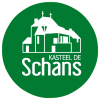 Overeenkomst van GeldleningtussenKasteel de Schans BV, gevestigd te Kasteelstraat 18, 3680 te Opoeteren (B), hierin vertegenwoordigd door Kerstin Achtenberg, hierna de “De Schans”.en, wonende te , ,Of indien je vanuit je bedrijf investeert:
, gevestigd te , , hierin vertegenwoordigd door ,
hierna de “Investeerder”.In deze overeenkomst van geldlening komen partijen het volgende overeen:De Investeerder leent een bedrag van  (hierna de “Hoofdsom”) aan De Schans.De Hoofdsom wordt door de Investeerder binnen vijf kalenderdagen na ondertekening van deze overeenkomst overgeboekt op de bankrekening van De Schans met nummer BE 66 0015 7538 1343 onder vermelding van mededeling “Geldlening 2021”.De looptijd van de geldlening eindigt op 31-12-2026.Het rentepercentage bedraagt 
en wordt jaarlijkse berekend over de dan aanwezige restschuld (Hoofdsom minus aflossingen).Tijdens het lopende kalenderjaar (2021) wordt de rente betaald op of omstreeks 31-12-2021. Deze rente wordt berekend vanaf de eerste van de kalendermaand volgend op de maand waarop de Hoofdsom is bijgeschreven op de bankrekening van De Schans.De aflossing geschiedt jaarlijks in vijf gelijke delen. De rente wordt jaarlijks berekend over het resterende bedrag (Hoofdsom minus aflossingen).De betaling vind jaarlijks plaats rondom: 31-12-2022, 31-12-2023, 31-12-2024, 31-12-2025, 31-12-2026. In totaal 5 termijnen.De Schans mag de lening geheel of in gedeelten vervroegd aflossen. De Investeerder wordt daar op voorhand van op de hoogte gesteld.Opschorting van de betaling en verlenging van de looptijd is slechts mogelijk na instemming van beide partijen.De Investeerder verschaft zijn/haar bankrekeningnummer waarop de betalingen moeten worden verricht. Investeerder is verantwoordelijk om wijzigingen tijdig door te geven. IBAN rekeningnummer:  ten name van .Op deze overeenkomst is Belgisch recht van toepassing.In tweevoud opgemaakt te Opoeteren, op .__________________________________	__________________________________	Kerstin Achtenberg 
	Bestuurder Kasteel de Schans BV